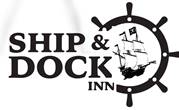 STARTERSGarlic Cheese Bread  $7Chips or Potato Wedges  $8       Loaded Fries, w/- Bacon, Cheese & Gravy $12Bacon, Sweetcorn & Chilli Macaroni Cheese bites  $12Sticky Pork Belly bites  $14with Peanuts & HoissinBURGERSChicken schnitzel Burger  $20 w/- tomato, lettuce, onion, cheese & aioli  Home-made Beef Burger  $20   w/- tomato, lettuce, onion, cheese & aioliScotch Fillet Steak Sandwich  $24                                              w/- tomato, lettuce, onion, cheese & aioli                                                          add bacon or egg $2 extraMAINS250gm Scotch Fillet  $27 Choice of Mushroom, Pepper or Diane sauceAdd Prawn topper in Garlic Cream  $6Chicken Breast Schnitzel  $24Chicken Parmigiana  $26250g Crumbed Breast topped with Honey Ham, Napoli & Cheese Beer Battered Barramundi fillets  $26 served w/- Lemon & Tartare Sauce